			Saapumispvm:							Vastaanottaja: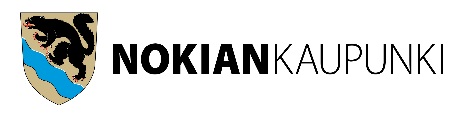 SELVITYSPYYNTÖ OMIEN HENKILÖTIETOJEN KÄSITTELYSTÄLaki sosiaali-ja terveydenhuollon asiakastietojen sähköisestä käsittelystä 18 §Pyydän saada tietää, kuka on käyttänyt minua koskevia tietoja sekä mikä on ollut käytön peruste.¹Tehtäväalue, jonka asiakirjoja pyyntö koskee:  Perhe- ja sosiaalipalvelut:  Lastenvalvoja  Lastensuojelu  Aikuissosiaalityö  Perheneuvola    muu mikä?.................................................................................................................... VammaispalvelutHaluan tiedot	  suullisesti  nähtäväksi/kuunneltavaksi viranomaisen luona kirjallisena selvityksenä¹Asiakkaalla on oikeus saada asiakastietojensa käsittelyyn liittyvien oikeuksiensa selvittämistä tai toteuttamista varten sosiaalihuollon ja terveydenhuollon palvelujen antajalta kirjallisesta pyynnöstä viivytyksettä lokirekisterin perusteella maksutta tieto siitä, kuka on käyttänyt tai kenelle on luovutettu häntä koskevia tietoja sekä mikä on ollut käytön tai luovutuksen peruste. Asiakkaalla ei kuitenkaan ole oikeutta saada lokitietoja, jos lokitietojen luovuttajan tiedossa on, että lokitietojen antamisesta saattaisi aiheutua vakavaa vaaraa asiakkaan terveydelle tai hoidolle taikka jonkun muun oikeuksille. Rekisteröidyllä ei ole oikeutta käyttää tai luovuttaa saamiaan lokitietoja edelleen muuhun tarkoitukseen (Laki sosiaali- ja terveydenhuollon asiakastietojen sähköisestä käsittelystä 18 §).²Kahta vuotta vanhempia lokitietoja ei ole oikeutta saada, jollei siihen ole erityistä syytä (Laki sosiaali- ja terveydenhuollon asiakastietojen sähköisestä käsittelystä 18 §).Lomakkeen palautusosoite:   	Nokian kaupunki/Perusturvapalvelut		Sosiaalipalvelun tietosuojavastaava		Harjukatu 21, PL 2		37101  NokiaHenkilötiedot (kenen tietoja tarkastuspyyntö koskee)Sukunimi, etunimetHenkilötunnusHenkilötiedot (kenen tietoja tarkastuspyyntö koskee)OsoitePuh.Miltä ajalta tietoja pyydetään?Aika, jolta em. tiedot halutaan tarkistettavan: ____/____20____-____/____20____Erityinen syy (mainittava, mikäli tarkistuspyyntö ulottuu pidemmälle kuin kahden vuoden päähän allekirjoituksesta ²)Perustelut ja mahdolliset väärinkäyttöepäilyt (keneen tai mihin toimintayksikköön epäily:)Päiväys ja paikkaOmakätinen allekirjoitus ja nimenselvennysRekisterinpitäjän toimenpiteetRekisterinpitäjän toimenpiteetToimenpiteetEm. henkilölle on annettu tilaisuus tutustua pyydettyihin lokitietoihin/selvitys lokitiedoista henkilökohtaisesti, pvm: lähetetty postitse, pvm: Tietojen tarkastusoikeus on evätty. Erillinen henkilötietolain 27 §:n mukainen kieltäytymistodistus perusteluineen on annettu tietojen pyytäjälle, pvm: Em. henkilöstä ei ole lokitietoja rekisterissä.Henkilöllisyyden varmistaminen (kun tiedot luovutetaan henkilökohtaisesti) Tietojen saajan henkilöllisyys on tarkistettuTietojen luovuttajaPvm ja allekirjoitus